British Automotive Repair, LLC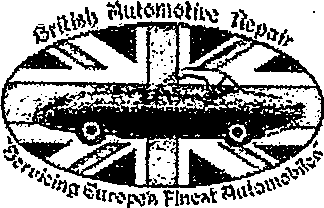 14850 N 83rd Place, Suite A-1 Scottsdale, AZ 85260Phone: 480-596-5247  Fax: 480-596-524002/22/2023 2:36:44 PMInvoice#10458Tom Fusco37706 N 102nd PlScottsdale, AZ 85262Cellular (480) 271-9935InvoiceVehicle Time In: 2/22/202.3 2:36:lSPM***TOW IN***Please see attached client list02/01/20231976 Rolls Royce Silver Shadow Brown/BlackOdometer In: 96121	Odometer Out: 96124 License:	WS9	 VIN: SRE26518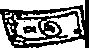 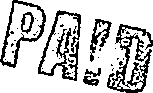 Started vehicle and checked level of brake fluid after running for a couple of minutes per the vehicle manual. Found fluid in the rear reservoir was extremely low. Started to fill reservoir using proper fluid. Found level not increasing. Saw fluid leaking under vehicle and shut off vehicle. Found that hose from rear reservoir not hooked up to anything and just draining all fluid out. Found where hose should connect to. Removedhose and cut new hose to replace broken and cracked hose. Installed new hose with new hose clamps. Cleaned underside of vehicle of all brake fluid.Labor: $340.00	Hrs: 2.00	Parts: $0.00	Sublet:$0.00	lob Total: $340.0002/02/2023Bled brakes on all 4 wheels to eliminate all air from hydraulic system. All 4 brakes bled at this point and no lights on the dash at this time pertaining to brakes. Found coolant tank low. FIiied tank and found all coolant to immediately leak out of tank through water pump weep hole. Recommend replace water pump and all related hoses and seals. Found tires to be 9 years old. Found a couple of bulbs not functioning properly (side marker and tag lamp).Labor: $680.00	Hrs: 4.00	Parts: $0.00	Sublet:$0.00	Job Total: $680.0002/14/2023Drained coolant from radiator by attaching hose to drain valve then opening drain valve and allowing all coolant to drain into coolant receptacle.• Closed coolant drain valve. Removed upper radiator hose and then all hoses attached to header tank. Removed header tank by removing three bolts and then the header tank. Removed upper part of fan shroud by removing two nuts on either side of fan shroud. Removed 4 nuts holding on fan and viscous coupling from water pump pulley. Removed fun assembly from vehicle. Loosened all accessories holding tension on belts and relieved tension from all belts. Removed all belts from vehicle. Removed water pump pulley from water pump. Removed 6 bolts holding water pump to housing. Removed grill from vehicle and then removed power steering cooler. Cleaned cooler and installed new hoses. Reinstalled cooler. Reinstalled grill. Removed and replaced all soft hoses to heater core. Cleaned water pump housing mating surface.Labor: $1,020.00	Hrs: 6.00	Parts: $0.00	Sublet:$0.00	Job Total: $1,020.0002/15/2023Installed water pump onto vehicle. Removed old power steering supply hose by removing connections at steering box and connection at pump. Removed clamps holding hose to engine crossmember and removed hose from vehicle. Found new hose to need adapter installed into power steering pump. Removed pump from vehicle and removed adapter for hose. Installed provided adapter and reinstalled pump into vehicle.Installed hose into vehicle and installed clamps onto hose and onto engine crossmember. Removed soft hose sections for power steering return line. Installed new hose sections to replace old sections. Removed lower radiator hose by removing two clamps and removing from vehicle.Installed new lower radiator hose and reinstalled two clamps. Cleaned engine cooling fan of loose paint and dirt.Labor: $935.00	Hrs: 5.50	Parts: $0.00	Sublet:$0.00	Job Total: $935.0002/16/2023Installed all accessory belts and adjusted to proper tightness. Tightened all accessory drive bolts. Installed fan onto water pump using new nuts and washers provided. Installed fan shroud pieces onto radiator. Installed header tank onto radiator and connected all hoses. Filled cooling system and checked for leaks when not running. Found no leaks at this time. Filled power steering pump reservoir and no leaks found at this time.Labor; $425,00	Hrs: 2.so	Parts: $0.00	Sublet:$0,00	Job Total: $425.00Page 1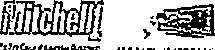 British Automotive Repair, LlC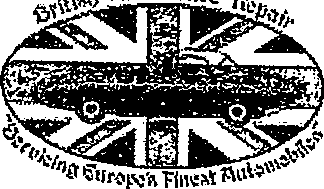 14850 N 83rd Place, Suite A-1.	Scottsdale, AZ 85260Phone: 480-596-5247 Fax: 480-596-524002/22/2023 2:36:44 PMInvoice#10458Tom Fusco37706 N 102nd PlScottsdale, AZ 85262Cellular (480) 271-9935Invoice02/17/20231976 Rolls Royce Silver Shadow Brown/BlackOdometer In: 96121	Odometer Out: 96124 License:	WS9	 VIN: SRE26518Continued From Previous PageStarted vehicle and checked for coolant or power steering leaks. Found no leaks from those systems at this time. Found drivers rear brake bleeder leaking. Removed bleeder and found that metal sealing ball had been put into vehicle. Found bleeder had been over tightened at some point and messed up sealing surface of bleeder. Installed new bleeder with sealing ball and no leaks after bleeder installed.Labor: $340.00	Hrs: 2.00	Parts: $0.00	Sublet:$0.00	Job Total: $340.0002/20/2023Removed power steering cooler from vehicle by removing hoses from cooler and then removing two bolts from core support. Installed new cooler by installing hoses onto cooler and then installing two bolts into core support. Reinstalled grill into vehicle with 4 bolts into core support and two into lower core supportLabor: $170.00	Hrs: 1.00	Parts: $0.00	Sublet:$0.00	Job Total: $170.0002/22/23Lifted vehicle, removed drain plug. Allowed crankcase to relieve of oil. While oil sump draining, removed filter housing and drained of oil. Washed out oil filter housing in solvent, wiped dry. Replaced sealing ring in filter housing manifold, loaded filter housing with new filter and sealing washers. Re-fit filter housing, installed retaining bolt and torqued. Greased zerk fittings with approved grease lubricant Re-fit drain plug with new sealing washer, torqued. Lowered vehicle, filled crankcase to capacity per manufacturer specifications. Started vehicle momentarily until oil pressure stabilized, shut down engine. Checked oil level, test drive vehicle. Upon return, checked fluid levels and tire pressure, topped off as needed.Labor: $170.00	Hrs: 1.00	Parts: $1,780.87	Sublet:$0,00	Job Total: $11950,87iJIIJ1d1J1Jil1	.."l/01",_......,	,,•••.,.British Automotive Repair, LLC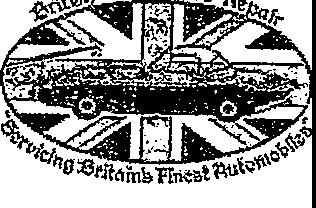 14850 N 83rd Place, Suite A-1 Scottsdale, AZ. 85260Phone: 480-596-5247 Fax: 480-596-524004/06/2018 1:48:54 PMIn;  :#	]Tom Fusco37706 N 102nd PlScottsdale, p;z 85262Cellular 908-242-7599INVOICEVehicle lime In: 4/6/2018 1:47:2SPMClient states low brake fluid light onClient states gas tank button not functioning Client request lube, oil and filter service.Client states rear windows go down but need help moving up Client states radio is not working1976 Rolls lloyce Silver Shadow Brown/BlackOdometer In: 94925	Odometer Out:94929 License: WS9	 VIN: SRE26518--·-Client request A/C recharge	·,.4/6/2018	";,.	;.  -"Perform oil and filter change. Inspect vehicle for hydraulic leaks, several small seeps noted, howeve e main leak i§ from the right rear height control ram. The leak is not severe at this time but will need to be addressed in the future. Th lient has be'&\ advised of this.Hydraulic fluid was topped off. Trunk pop and radio both found to be inop, trace wiring and check fur power at b'c.,fu Problem foundto be a blown rebuildable fuse that controls the circuit both items are on. Repair fuse and reinstall. Botli'tmits now fil-h,c,tion correctly.Part Number20W50Fluid RH1003DescriptionOilBrake FluidOil FIiter' .	.,,, QufilJ!ili! 'f	Extended•·w 10,00 ,;'4.j $4,75	$47.50.. 1.,... 1.00	$13.95	$13.95,,t. 1.00 ...... $53.00	$53.00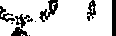 Labor: $325.00	Hrs: 2.50	Parts: $114.45	Sublet:$0.00\ /a/ 0-9/	J--1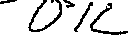 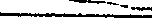 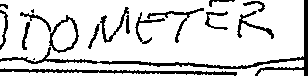 '•;,,	{.."r·ii!, Total: $439.45C;-l ;!( 1V	&0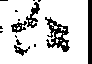 cannot exceed the original cost of repair.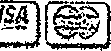 SIGNATURE.............................................................................................   DATE	uPage 1	tn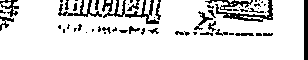 PsH:t umberDescriptjqnQl@l!lilYs..)gExteodedUE37287RWater Pump1.00$395.00$395.00UE9671Ra-Ring1.00$8.44$8.44 'SPC2680Alt. Belt1.00$34.99$34.99SPC1554Air Pump Belt1.00$23.74$23.74UR17808RUpper Radiator Hose1.00$100.00$100.00UR17807RLower Radiator Hose1.00$106.93$106.93UR18549RBleed Hose1.00$43.75$43.75UE34280Pas Cooler1.00$193.75$193.75UR17761RBypass Hose1.00$75.00$75.00UE38223RHeater Hose1.00$74.99$74.99UR17763RHeater Hose1.00$123.75$123.75RH10003Oil Riter1.00$60.29$60.29RH2818RPas HP Hose1.00$207.38$207.38RR363H/D BRAKE FLUID1.00$51.88$51.88UR27332RPas Return Hose1.00$49.99$49.99121006Pas Hose1.00$16.63$16.63257640Belt2.00$34.90$69.80257350Belt2.00$27.78$55.5620W50GTX 2owso Castro! Oil10.00$6.50$65.00ATFATF1.00$24.00$24.00Parts Total:$114.45Sublet Total:$0.00Shop Supplies:$6.59HazMat:$0.00Sub Total:$446.04Tax Total:$9.10Grand Total:$455.14Balance Due:$455.14